VILLAGE OF DUNCAN                  906 Eighth Street || PO Box 254 || Duncan NE 68634-0254                       Village Hall || Phone 402-897-5285 || Fax 402-897-2024=======================================                 Visit us at www.villageofduncan.com or Email  info@villageofduncan.com Jeff Oppliger, Board Chair 402-910-2837 || Stephanie Laska, Treasurer 402-897-5285Marianna Evans, Clerk 402-897-5285NOTICE OF PUBLIC HEARING and MEETINGNOTICE IS HEREBY GIVEN, that public hearing of the Village of Duncan Planning & Zoning Committee will be held during a meeting on Monday, April 27, 2020, beginning at 7:00 p.m., via video conference call on www.zoom for the purpose of hearing testimony of support, opposition, criticism, suggestions or observations for:  proposed Conditional Use Permit of the Duncan Zoning Ordinance to allow for Cellular Tower construction at the following ETJ property: Parcel ID #710030506; 41 degrees 23 ft 44.04 in North, 97 degrees 29 ft 26.85 in West, Duncan NE. 68634 under section 8.02 Wireless Communication Towers of the Planning & Zoning Regulations.  An agenda and application of Conditional Use Permit for said meeting is kept continuously current and available on request from the Village Clerk.  To join the meeting via computer, go to www.zoom.com and enter Meeting #467-183-525.  If joining the meeting via telephone, dial 1-888-788-0099 or 1-877-853-5247, follow the prompts and enter the Meeting #467-183-525.  Questions or comments concerning the public meeting and hearing may be directed to the Clerk’s Office at 402-897-5285.All interested parties may offer oral comments at the public hearing and/or may file written comments with the Planning & Zoning Committee concerning the petition and such comments shall be considered, provided such written comments are received by the Village Clerk prior to the public hearing date.Marianna EvansDuncan Village Clerk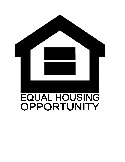 